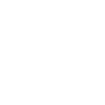 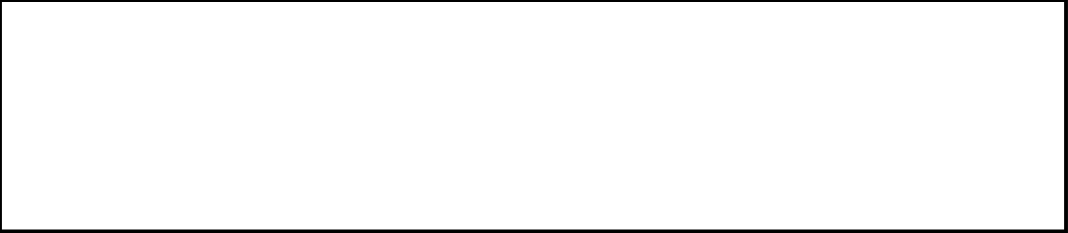 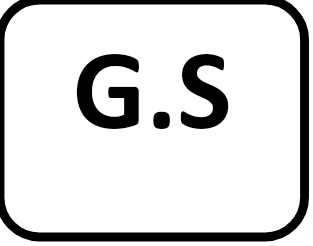 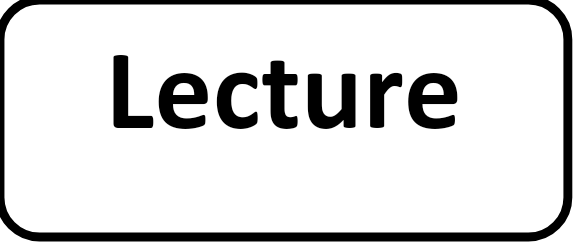 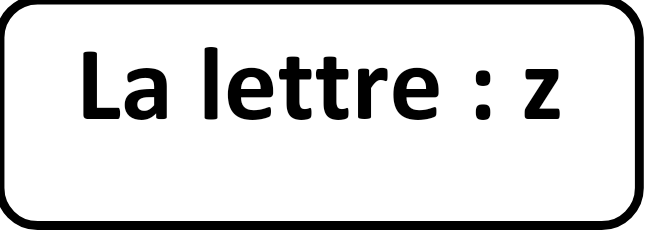                1-entoure le dessin si tu entends :Z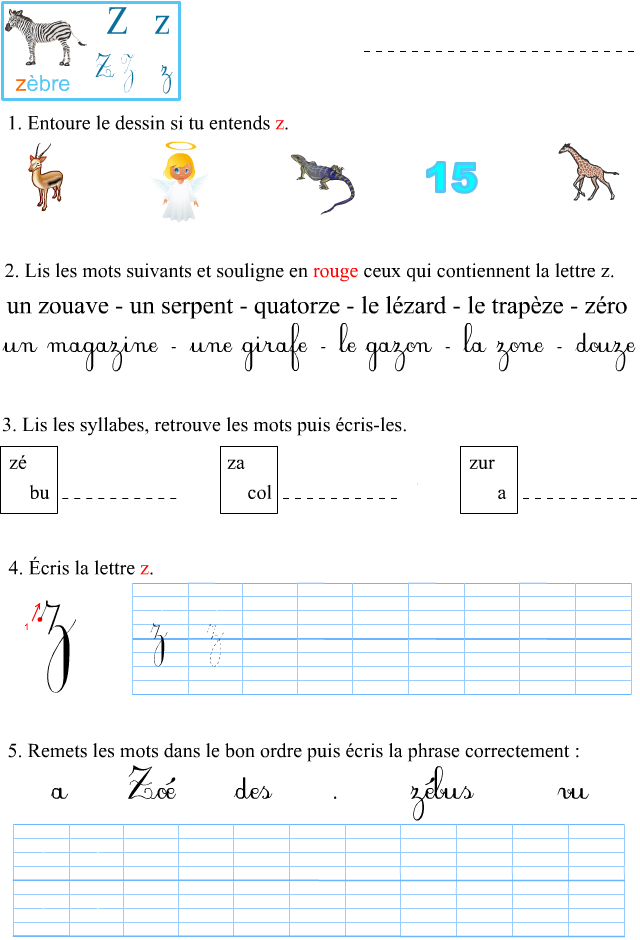         2-lis les mots suivants et souligne en rouge ceux qui contiennent la lettre :z          3-lis les syllabes, retrouve les mots puis écris –les :